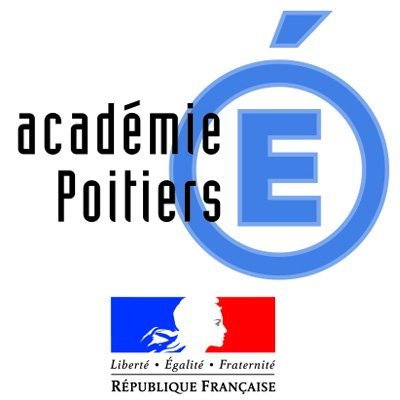 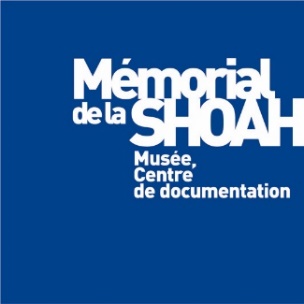 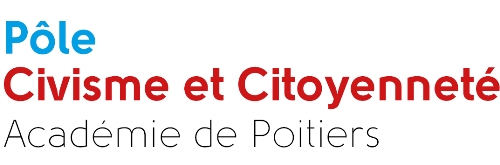 Comment faire face à l’antisémitisme ?-Stage académique de formation.Poitiers, 1er octobre 2019Programme 		Ouverture de la journée par Laurent MARIEN, IA-IPR d’histoire-géographie, coordonnateur du Pôle civisme et citoyenneté et référent Mémoire et citoyenneté9h15	De l’antijudaïsme chrétien au mythe du complot juif mondial par Alban PERRIN, formateur au Mémorial de la Shoah et chargé de cours à l’IEP de Bordeaux.10h45	Pause11h00	La diffusion de la haine anti-juive sur internet, un nouveau défi par Tristan MENDES-FRANCE, spécialiste des cultures numériques, maître de conférences associé à l’université Paris Diderot. 12h30		Déjeuner14h00		Déconstruire les préjugés antijuifs (lobby, puissance financière, contrôle des médias, influence internationale...) : pistes didactiques et propositions pédagogiques par Alban PERRIN et Fabrice ROMANET. 15h30	Pause	15h45	Racisme, antisémitisme : ce que dit la loi par Mikael  BENILLOUCHE, maître de conférences HDR en droit privé et sciences criminelles à l’université de Picardie – Jules Verne. 	Clôture du stage.Lieu de la formation : lycée Kyoto à Poitiers